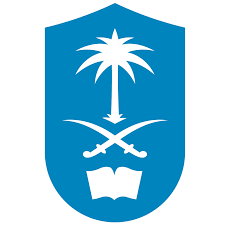 KING SAUD UNIVERSITYCOLLEGE OF BUSINESS ADMINISTRATIONMUZAHIMIYAH BRANCH- KSAHome Assignment (ECON- 101) - 1Student Name: ……...………………………………………………………………Student ID………………………………                                   Seq. No: …………__________________________________________________________________Instructions: All questions are compulsory.           Solve the problems in a separate paper attaching this question paper.Given price and two demand schedules for mobile and laptop, determine their elasticity of demand using the total outlay or expenditure method:Calculate price elasticity of demand from A to B, from B to A and at midway between points A and B from the following table:Find arc elasticity of supply if price of rice rises from SR 20 to SR 25 per kg and supply increases from 20 kg to 30 kg in a month.What is law of demand? Explain it with suitable example.What are the scope of microeconomics and macroeconomics? Price500400300200100Qmobile1012152025QLaptop20253560130PointPx (in SR)Qx (in Kg.)A10020B7535